Managementy 2020 – PP Broumarské slatinyKosení rákosu a třtiny křovištní křovinořezem ve dvou sečích na části parcely p. č. 595/3 a p. č. 620/14 v k. ú. Semechnice o výměře cca 0,4 ha. Pokosená biomasa bude po každé seči z lokality odstraněna. Dále bude provedena jedna seč bezkolencových lučních porostů o výměře cca 0,2 ha na části parcely p. č. 595/3 v k. ú Semechnice. Veškerá biomasa vzniklá kosením bude důsledně vyhrabána a odvezena z území přírodní památky Broumarské slatiny a jejího ochranného pásma; využití či odstranění biomasy v souladu s platnou legislativou zajistí zhotovitel.Termín provedení celkově: od 1. 6. 2020 do 30. 09. 2020.Termíny dílčího plnění: První seč rákosu a třtiny bude provedena v období od 01.-15. 06. 2020, odklizení hmoty do 2 týdnů od sklizně, nejpozději do 30. 06. 2020) a druhá seč v období 15. 08. – 15. 09. 2020 a odklizení hmoty do 2 týdnů od sklizně, nejpozději 30. 09. 2020 Jedna seč bezkolencových lučních porostů bude provedena v období od 15. 08. 2020 do 15. 09. 2020, odklizení pokosené hmoty po jejím důsledném vyhrábání bude provedeno nejpozději do 30.09. 2020.Poznámka: Kosená plocha je monitorována v rámci výzkumu UHK. Provedením managementu nebudou dotčena žádná technická zařízení monitoringu (datalogery, kolíky) stávající ani umístˇovaná v průběhu sezóny 2020. Předpokládané náklady: 30.000 Kč. Umístění záměru: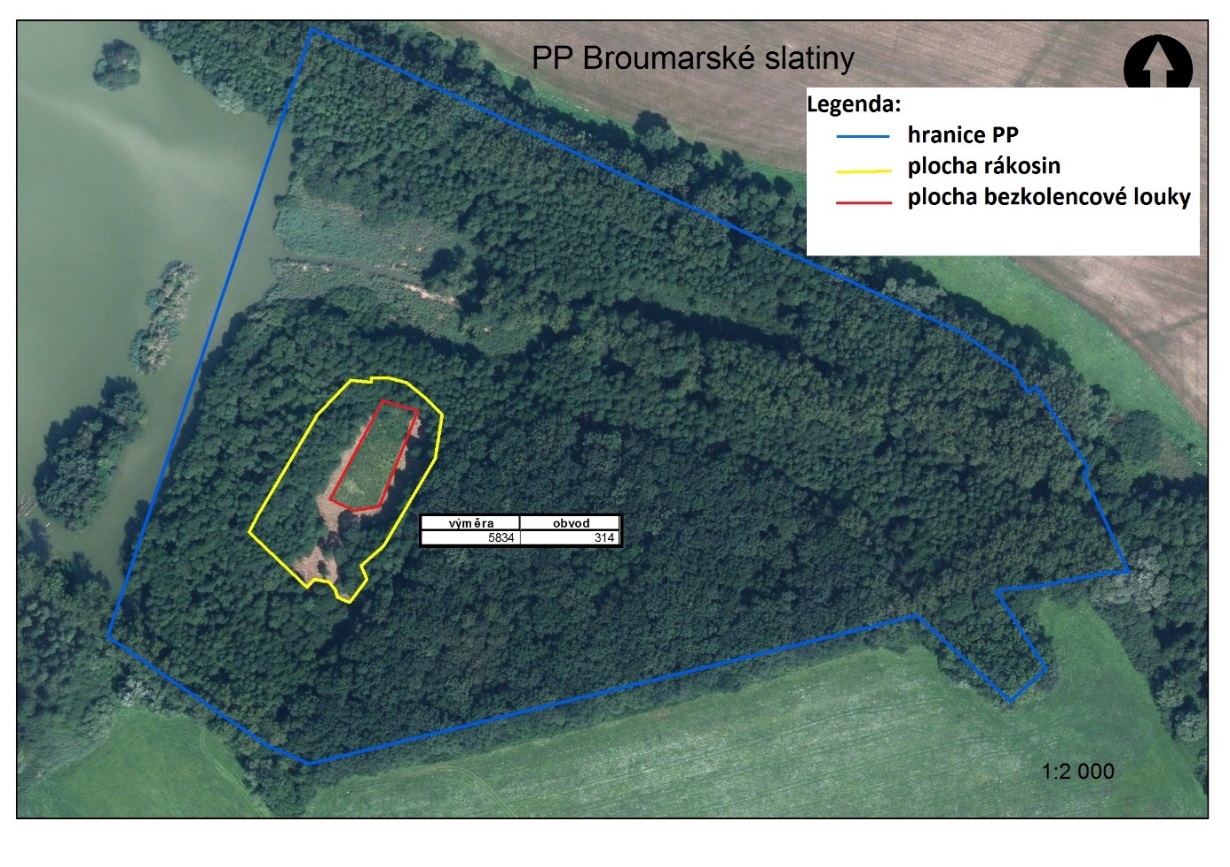 